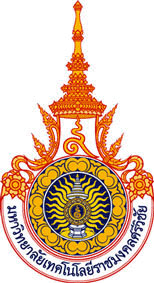 ใบอนุญาตสอนชดเชย แลกชั่วโมง และสอนแทน                          วันที่............เดือน........................พ.ศ........................เรื่อง  ทำการสอนชดเชยและสอนแทนเรียน  ผู้อำนวยการวิทยาลัยการโรงแรมและการท่องเที่ยว		ด้วยข้าพเจ้า................................................................สาขาวิชา............................................................สอนวิชา....................................................................................ไม่สามารถทำการสอนได้เนื่องจาก.............................................................................................................................................................จึงขออนุญาต 	สอนชดเชย	แลกเปลี่ยนชั่วโมงสอน	สอนแทน  มอบให้.....................................................................ประจำวิชา.........................................................							อนุญาต                      ไม่อนุญาตลงนาม.....................................................ผู้อำนวยการวิทยาลัยฯ                             (....................................................)                            .............../........................./...............กลุ่มวันที่ไม่สามารถเข้าสอนได้เวลาวันที่เข้าสอนเวลาลงชื่อ......................................................................         (......................................................................)                             อาจารย์ประจำวิชา                .........../....................../......................ความคิดเห็นของหัวหน้าสาขา................................................................................................................................................................................ลงชื่อ......................................................................         (......................................................................)                                หัวหน้าสาขา                    ............../................../......................ลงชื่อ......................................................................         (......................................................................)                             อาจารย์ผู้สอนแทน/แลกชั่วโมงประจำวิชา.......................................................                .........../....................../......................ความคิดเห็นของรองผู้อำนวยการฝ่ายวิชาการ................................................................................................................................................................................ลงชื่อ......................................................................         (......................................................................)                             รองผู้อำนวยการฝ่ายวิชาการ                    ............../................../......................